VSTUPNÍ ČÁSTNázev moduluŘezání závitů závitníky a závitovými čelistmiKód modulu23-m-3/AF75Typ vzděláváníOdborné vzděláváníTyp modulu(odborný) teoreticko–praktickýVyužitelnost vzdělávacího moduluKategorie dosaženého vzděláníH (EQF úroveň 3)L0 (EQF úroveň 4)M (EQF úroveň 4)Skupiny oborů23 - Strojírenství a strojírenská výrobaKomplexní úlohaŘezání závitů závitníky a závitovými čelistmiProfesní kvalifikaceObory vzdělání - poznámky23-51-H/01 Strojní mechanik23-56-H/01 Obráběč kovů23-55-H/01 Klempíř23-44-L/01 Mechanik strojů a zařízení23-45-L/01 Mechanik seřizovač23-41-M/01 StrojírenstvíDélka modulu (počet hodin)20Poznámka k délce moduluPlatnost modulu od30. 04. 2020Platnost modulu doVstupní předpokladyÚspěšné absolvování a ukončení 1. ročníku oboru vzdělání23-51-H/01 Strojní mechanik, nebo23-56-H/01 Obráběč kovů, nebo23-55-H/01 Klempíř nebo23-44-L/01 Mechanik strojů a zařízení, nebo23-45-L/01 Mechanik seřizovač, nebo23-41-M/01 Strojírenství,JÁDRO MODULUCharakteristika moduluCílem modulu je zvládnutí řezání závitů ručně, na vrtačkách a závitořezech včetně nastavení a přípravy těchto technologií. Řezání průchozích a neprůchozích závitů, použití a správná volba nástrojů, kontrola a měření závitů včetně bezpečnosti a hygieny práce.Očekávané výsledky učeníŽák:využívá teoretické znalosti při ručním i strojním řezání závitůorientuje se v technické dokumentaciurčí vhodný druh stroje a nástrojeovládá podstatu třískového obráběnírozlišuje obráběné materiály podle platných noremvolí technologický postuporientuje se v Strojnických a dílenských tabulkáchvolí nástroje a upínací prostředky nástrojů a polotovarůnastaví řezné podmínky dle druhu materiáluurčí pomocné hmoty – řezné kapaliny a olejevolí správná měřidla (přípravky)kontroluje výsledky obrábění měřidly a měřicími přístrojidodržuje základní právní předpisy týkající se bezpečnosti a ochrany zdraví při práci, zásady poskytování první pomociKompetence ve vazbě na NSK– –Obsah vzdělávání (rozpis učiva)Řezání závitů:význam řezání závitůpřesná úprava díry a dříku pro vnitřní a vnější závitupevnění kruhové závitové čelisti do vratidla – přímo, prostřednictvím pouzdranastavení kruhové závitové čelisti, upínací šroub, rozpínací šroubpráce s vratidlem s dělenou závitovou čelistípráce s řezací řehtačkovou hlavicí na trubkové závityzavádění řezacího nebo dořezávacího závitníku do předřezané dírykontrola a měření závitu – závitové šablony a kalibryBOZP, základní právní předpisy týkající se bezpečnosti a ochrany zdraví při práci a požární prevence, zásady poskytování první pomoci, úrazu elektrickým proudemUčební činnosti žáků a strategie výukyTeoretická část:odborný výklad, prezentace a samostudium na téma:
	BOZP na pracovišti, základními právními předpisy týkající se bezpečnosti a ochrany zdraví při práci a požární prevence, zásadami poskytování první pomoci při úrazu elektrickým proudem.možná rizika spojená s činností v dílně, doplněné příklady z praxe.význam řezání závitů s možnými způsoby výroby závitůprezentace ukázky upevnění a nastavení kruhové závitové čelisti do vratidla, práce s vratidlem s dělenou závitovou čelistí, práce s řezací řehtačkovou hlavicí na trubkové závity a zavádění řezacího nebo dořezávacího závitníku do předřezané díryPraktická výuka:Odborný výcvik v odborných dílnách nebo na pracovišti firmy:žák čte technickou dokumentaci a vyhledá v ní potřebné údaježák zvolí vhodný druh materiálu a velikost polotovaružák sestaví technologický postup pro soustružení vnitřních a vnějších závitůžák vyhledá ve Strojnických tabulkách potřebné údaježák sestaví technologický postupžák provede volbu řezných podmínek na druh materiálužák správně upne nástroj a polotovaržák použije vhodná měřidla a provede měření  (závitové měrky, digitální posuvné měřidla, mikrometry, kalibry a jiné pomocné přípravky)žák dodržuje BOZPZařazení do učebního plánu, ročník2. ročníkVÝSTUPNÍ ČÁSTZpůsob ověřování dosažených výsledkůÚstní zkoušení - otázky z oblasti orientace se v technické dokumentaci, určení vhodného druh stroje a nástroje, podstaty třískového obrábění a rozlišení obráběných materiálů podle platných noremPísemné zkoušení - znalosti ověřit kontrolním testem z oblasti BOZPPraktická kontrolní práce - vykonání praktické kontrolní práce dle technické dokumentace (výroba zadané součásti).s volbou technologického postupu, dodržením tolerance rozměrů podle technické dokumentace, dodržením BOZP, funkčností vyrobené součásti, kvality opracování a splněním časového limituKritéria hodnoceníHodnocení známkou:1 (výborný)Žák dodržel časový limit, opracování, rozměry, funkčnost,dodržoval BOZP2 (chvalitebný)Žák dodržel časový limit, opracování, dopustil se drobných chyb, funkčnost, dodržoval BOZP3 (dobrý)Žák dodržel časový limit, dopustil se chyb, funkčnost omezena, dodržoval BOZP4 (dostatečný)Žák dodržel časový limit, dopustil se chyb, nefunkční,dodržoval BOZP5 (nedostatečný)Žák nedodržel časový limit, dopustil se hrubých chyb, nefunkční, dodržoval BOZPDoporučená literaturaLEINVEBER JAN, VÁVRA PAVEL: Strojnické tabulky. ALBRA, ISNB 978-80-7361-111-8VLADIMÍR BENEŠ a kolektiv: Dílenské tabulky pro školu a praxi, ALBRA 2009ING. KRÁL KVĚTOSLAV, Klempířská technologie II. – Učební text, SOŠ automobilní a SOU automobilní Ústí nad Orlicí , 2001/2002.DR. JIŘÍ ŠVAGR – ING. JAN VOJTÍK, Technologie ručního zpracování kovů, Praha 1985 , SNTL PoznámkyObsahové upřesněníOV RVP - Odborné vzdělávání ve vztahu k RVPMateriál vznikl v rámci projektu Modernizace odborného vzdělávání (MOV), který byl spolufinancován z Evropských strukturálních a investičních fondů a jehož realizaci zajišťoval Národní pedagogický institut České republiky. Autorem materiálu a všech jeho částí, není-li uvedeno jinak, je Marián Kubala. Creative Commons CC BY SA 4.0 – Uveďte původ – Zachovejte licenci 4.0 Mezinárodní.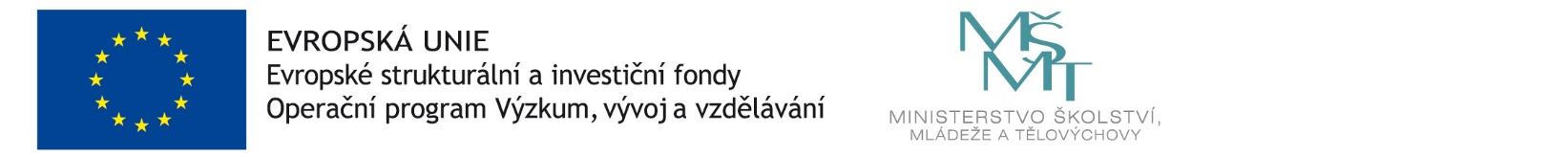 